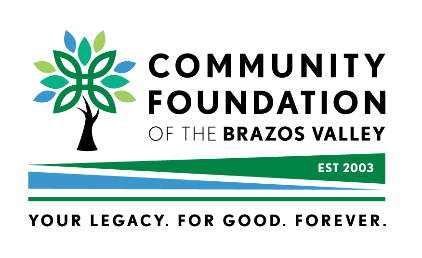 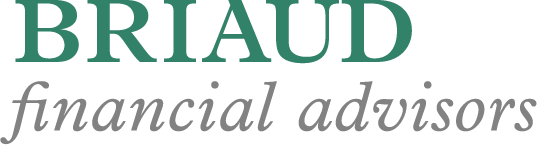         2024 TRIBUTE LUNCHEON           Saluting Community PhilanthropistsJohn Anderson ∙ Amber and Hunter Goodwin  ∙  Lorraine and Chuck Hermann
Tuesday, April 23, 2024 · 11:30 a.m.Hilton College Station and Conference CenterSPONSORSHIPSFour sponsorships are available [√ as appropriate]□ $5,000 'Your Legacy' Sponsor [2 sponsorships - SOLD] – Premiere Seating for
8 including exclusive logo/business name recognition in printed invitation, electronic/website materials, print media, printed program [full-page color advertisement; inside back cover or outside back cover] and thank you recognition in local publications.   Forward your company's logo 
[NLT February 23] and full-page color ad [NLT March 10] to tributeluncheon@gmail.com.  
Please list names of all guests who will be seated at your table [or provide by Friday, April 12]_________________________________________________________SOLD-- NOT AVAILABLE____________________________________________________________________________________________________________________________________________________________________________________________________________________________________________________________________________________________________________________□	$2,500 'For Good' Sponsor – premiere seating [for 8] including logo/business name 
recognition in printed invitation, electronic/website materials, print media, printed program
[full-page color advertisement; inside back cover or outside cover] and thank you recognition in 
local publications.  Forward your company's logo [NLT March 10] and 1/2-page ad [NLT March 10] to tributeluncheon@gmail.com.  Please list names of all guests who will be seated at your Table 
[or provide by Friday, April 12] ________________________________________________________________________________________________________________________________________________________________________________________________________________________________________________________________________________________________________________________________________________________________________________________________________OVER□	$1,500 'Forever' Sponsor - reserved luncheon seating [for 8] including name recognition in invitation, electronic/website materials, printed program, and thank you advertisement. 
How would you like to be listed in invitation, program, thank you ad…? 
[Example: Mary & John Smith ... or ...  ABC Printing] ____________________________________________________	Please list names of all guests who will be seated at your Table [or provide by Friday, April 12]________________________________________________________________________________________________________________________________________________________________________________________________________________________________________________________________________________________________________________________________________________________________________________________________________□	$350 'Community Giving' Sponsor - luncheon reservations for 2 with preferential seating 
and special name recognition in the invitation, printed program, and thank you recognition. 
How would you like to be listed in publicity? 
(Example: Mary & Don Smith .. or ..ABC Printing)________________________________________________________	Please list names of guests for this luncheon sponsorship:____________________________________________________  2. ___________________________________________________ Sponsor/Business Name: ____________________________________________________________________________Address:________________________________________________________________________________________________Phone: __________________________________________  Email: _______________________________________________NOTE:  A formal invitation will follow. Upon receiving this invitation, no further action is required on your part. PAYMENT OPTIONS:□ Check for $____________ is enclosed. [payable to Community Foundation] □ Payment will be forthcoming.  
    An invoice will be provided, upon request   [president@cfbv.org;  979.589.4305]       □ Credit Card #_______________________________ Expiration: ____/____    CVC______	DEADLINE FOR SPONSORSHIPS TO APPEAR IN INVITATION – Friday, February 23
Deadline for luncheon reservations – Friday, April 12– 5:00 p.m.
Return sponsorship form to tributeluncheon@gmail.comOr mail to: P.O. Box 2622 · Bryan TX 77805-2622QUESTIONS?   979.589.4305                                                                                                                                                            2.20.2024 FINAL UPDATE